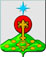 РОССИЙСКАЯ ФЕДЕРАЦИЯСвердловская областьДУМА СЕВЕРОУРАЛЬСКОГО ГОРОДСКОГО ОКРУГАРЕШЕНИЕот 16 октября 2019 года	          № 52г. СевероуральскРуководствуясь статьей 15, главой 32 Налогового кодекса Российской Федерации, пунктом 2 части 1 статьи 16 и пунктом 3 части 10 статьи 35 Федерального закона от 6 октября  № 131-ФЗ «Об общих принципах организации местного самоуправления в Российской Федерации», Законом Свердловской области от 26.03.2019 № 23-ОЗ «Об установлении единой даты начала применения на территории Свердловской области порядка определения налоговой базы по налогу на имущество физических лиц исходя из кадастровой стоимости объектов налогообложения по этому налогу» и пунктом 3 части 2 статьи 23 Устава Североуральского городского округа, Дума Североуральского городского округа РЕШИЛА:1. Установить с 1 января 2020 года на территории Североуральского городского округа налог на имущество физических лиц. 2. Налогоплательщики налога на имущество физических лиц уплачивают налог на имущество физических лиц в порядке и сроки, установленные законодательством Российской Федерации о налогах и сборах.3. Определить налоговые ставки налога на имущество физических лиц исходя из кадастровой стоимости объекта налогообложения, расположенного в пределах Североуральского городского округа:1) в 2020 - 2022 годах 0,05 процентов, в 2023 году и последующие годы 0,1 процентов в отношении:жилых домов, частей жилых домов, квартир, частей квартир, комнат;объектов незавершенного строительства в случае, если проектируемым назначением таких объектов является жилой дом;единых недвижимых комплексов, в состав которых входит хотя бы один жилой дом;гаражей и машино-мест;хозяйственных строений или сооружений, площадь каждого из которых не превышает 50 квадратных метров и которые расположены на земельных участках, предоставленных для ведения личного подсобного, дачного хозяйства, огородничества, садоводства или индивидуального жилищного строительства;2) в 2020 - 2022 годах и 2022 году 1,0 процент, в 2023 году и последующие годы 2,0 процента в отношении: объектов налогообложения, включенных в перечень, определяемый в соответствии с пунктом 7 статьи 378.2 Налогового кодекса Российской Федерации;объектов налогообложения, предусмотренных абзацем вторым пункта 10 статьи 378.2 Налогового кодекса Российской Федерации;объектов налогообложения, кадастровая стоимость каждого из которых превышает 300 миллионов рублей;3) в 2020 - 2022 годах году 0,25 процентов, в 2023 году и последующие годы 0,5 процентов в отношении прочих объектов налогообложения.4.  Установить, что настоящее Решение вступает в силу с 1 января 2020 года. 5. Признать утратившим силу с 1 января 2020 года Решение Думы Североуральского городского округа от 29.10.2014 № 116 «Об установлении на территории Североуральского городского округа налога на имущество физических лиц».6. В срок до 01 ноября 2019 года опубликовать настоящее Решение в газете «Наше слово» и на официальном сайте Администрации Североуральского городского округа.7. Контроль исполнения настоящего Решения возложить на постоянную депутатскую комиссию Думы Североуральского городского округа по бюджету и налогам (Е.С. Матюшенко).        Об установлении на территории Североуральского городского округа налога на имущество физических лицГлава Североуральского городского округа ______________В.П. Матюшенко                                  И.о. Председателя ДумыСевероуральского городского округа_______________   А.А. Злобин